Academic Promotion 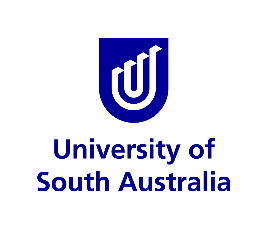 Nominated Senior Academic Report2020Section A – cover sheetName of applicant for promotionTitle		Name 	Academic Unit / Research Institute / Unit 	Level and category, you are applying forApplying for promotion to level: Academic appointment held:Nominated senior academic detailsTitle		Name 	Academic Unit / Research Institute / Unit 	Section B – Report from nominated senior academicOverall comments about the applicant’s case for promotionComment on how the applicant demonstrates the Core Attributes of UniSA StaffContribution to Leadership (emerging for level B)Contribution to Teaching and Learning (optional for research academic applicants)Contribution to Research (optional for teaching academic applicants)Contribution to EngagementArea(s) for future development (where applicable)Verification of any specific claims made by applicant (where applicable)Section C – Applicant’s comments (one page) on the report Section A: 	please fill out prior to forwarding this form to your nominated senior academicSection B:  	is for your nominated senior academic to complete and then return to youSection C:	is for you to respond to the report (if you want)Have you sought pre-approval from your Executive Dean, the Provost or DVC: R&E for your nominated senior academic who will write this report?YesNoHave you consulted with your Executive Dean (Level D and Level E) about your intention to apply for academic promotion in 2020?YesNoHave you consulted with your academic supervisor about your intention to apply for academic promotion in 2020?YesNoWas the recommendation that you submit or defer your application for 2020?SubmitDeferLevel B Level C Level D Level E Teaching academic Research academic Teaching and Research academic Is your recommendation that the applicant submit or defer their application for 2020?SubmitDeferNote: This section is available if applicants would like to provide further context to the report written by their nominated senior academic. It is not compulsory to provide further reflection and leaving this section blank is acceptable. Please be mindful that panel members have a lot to read and it is recommended that you don’t include a comment that is simply a ‘thank you’.